我没事
У меня все в порядке. Wǒ méishì.我没有问题
У меня нет проблем.                  Wǒ méiyǒu wèntí.我不需要帮助
Мне не нужна помощь.             Wǒ bù xūyào bāngzhù.我不需要公共汽车，火车，出租车，酒店，我不需要报警
Мне не нужны автобус, поезд, такси, отель или полиция.    Wǒ bù xūyào gōnggòng qìchē, huǒchē, chūzū chē, jiǔdiàn, háishì bàole jǐng.不辣的食物,谢谢
Не острую еду, пожалуйста.                   Bù là de shíwù, qǐng.我不明白
Я не понимаю.                Wǒ bù míngbái.谢谢
Спасибо.          Xièxiè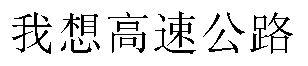 Мне нужен автобан	 wo xiang gaosugonglu 		во сян гаосугунлу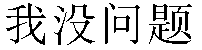 У меня нет проблем	wo mei wenti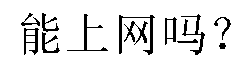 "Есть ли здесь выход в интернет?	neng shang wan ma?	нэн шан вань ма? 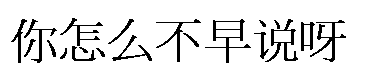 Почему вы раньше не сказали?	ni zenme bu zaoshuo'ya 	Ни зенме бу заошо я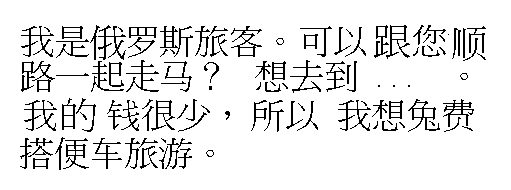 "Я турист из России. Можно ли с вами проехать по пути в ......? Денег не много, поэтому я путешествую автостопом.	Wo shi e-luo-si luke. Keyi luninyan qizou ma? Xiang qu dao. Wo-de qian hen shao, suoyi wo xiang tufei dabianche luyou.	Во ши Елосы люкыэ. Кыэй лунинъянг цизоу ма? Сян цуй дао .... Во-дэ чьянь хэн сао, суои во сян туфей дабяньчэ люёу我是俄罗斯旅客。 可以跟您顺 路一起走马？想去到 乌鲁木齐。我的钱很少, 所以我想免费 搭便车旅游。Урумчи (Китай) 乌鲁木齐, пиньинь: Wūlǔmùqí我是俄罗斯旅客。 可以跟您顺 路一起走马？想去到 哈密地区.。我的钱很少, 所以我想免费 搭便车旅游。Хами 哈密地区, пиньинь: Hāmì Dìqū我是俄罗斯旅客。 可以跟您顺 路一起走马？想去到 酒泉。我的钱很少, 所以我想免费 搭便车旅游。Цзюцуань 酒泉, пиньинь: Jiǔquán我是俄罗斯旅客。 可以跟您顺 路一起走马？想去到 兰州。我的钱很少, 所以我想免费 搭便车旅游。Ланьджоу 兰州, пиньинь: Lánzhōu我是俄罗斯旅客。 可以跟您顺 路一起走马？想去到 西安。我的钱很少, 所以我想免费 搭便车旅游。Сиань 西安, пиньинь: Xī’ān我是俄罗斯旅客。 可以跟您顺 路一起走马？想去到 成都市。我的钱很少, 所以我想免费 搭便车旅游。Чэнду 成都市 пиньинь: Chengdu我是俄罗斯旅客。 可以跟您顺 路一起走马？想去到 昆明。我的钱很少, 所以我想免费 搭便车旅游。Куньмин  昆明, пиньинь: Kūnmíng我是俄罗斯旅客。 可以跟您顺 路一起走马？想去到 普洱市。我的钱很少, 所以我想免费 搭便车旅游。Пуэр (граница с Лаосом)我是俄罗斯旅客。 可以跟您顺 路一起走马？想去到 .............。我的钱很少, 所以我想免费 搭便车旅游。我是俄罗斯旅客。 可以跟您顺 路一起走马？想去到 .............。我的钱很少, 所以我想免费 搭便车旅游。我是俄罗斯旅客。 可以跟您顺 路一起走马？想去到 .............。我的钱很少, 所以我想免费 搭便车旅游。我是俄罗斯旅客。 可以跟您顺 路一起走马？想去到 .............。我的钱很少, 所以我想免费 搭便车旅游。我是俄罗斯旅客。 可以跟您顺 路一起走马？想去到 .............。我的钱很少, 所以我想免费 搭便车旅游。